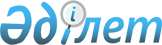 О внесении изменения в приказ Руководителя Канцелярии Первого Президента Республики Казахстан – Елбасы от 13 января 2020 года № 01-6.4 "Об утверждении натуральных норм обеспечения подведомственного государственного учреждения "Библиотека Первого Президента Республики Казахстан – Елбасы"Приказ Руководителя Канцелярии Первого Президента Республики Казахстан - Елбасы от 14 декабря 2020 года № 01-6.21. Зарегистрирован в Министерстве юстиции Республики Казахстан 21 декабря 2020 года № 21833
      В соответствии со статьей 69 Бюджетного кодекса Республики Казахстан от 4 декабря 2008 года и Правилами разработки натуральных норм, утвержденных постановлением Правительства Республики Казахстан от 18 марта 2015 года № 146, ПРИКАЗЫВАЮ:
      1. Внести в приказ Руководителя Канцелярии Первого Президента Республики Казахстан – Елбасы от 13 января 2020 года № 01-6.4 "Об утверждении натуральных норм обеспечения подведомственного государственного учреждения "Библиотека Первого Президента Республики Казахстан – Елбасы" (зарегистрирован в Реестре государственной регистрации нормативных правовых актов Республики Казахстан 16 января 2020 года № 19887, опубликован в Эталонном контрольном банке нормативных правовых актов Республики Казахстан 21 января 2020 года) следующее изменение:
      приложение 2, утвержденное указанным приказом, изложить в новой редакции согласно приложению к настоящему приказу.
      2. Отделу документационного, финансового и кадрового обеспечения Канцелярии Первого Президента Республики Казахстан – Елбасы обеспечить в установленном законодательством Республики Казахстан порядке государственную регистрацию настоящего приказа в Министерстве юстиции Республики Казахстан и его официальное опубликование.
      3. Настоящий приказ вводится в действие по истечении десяти календарных дней после дня его первого официального опубликования.
      "СОГЛАСОВАНО"
Министерство финансов
Республики Казахстан
______________________ Натуральные нормы обеспечения автотранспортными средствами подведомственного государственного учреждения "Библиотека Первого Президента Республики Казахстан – Елбасы"
      Примечание:
      ⃰ - лимит пробега одной автомашины в месяц 2100 км;
      ⃰ ⃰ - лимит пробега одной автомашины в месяц 2000 км."
					© 2012. РГП на ПХВ «Институт законодательства и правовой информации Республики Казахстан» Министерства юстиции Республики Казахстан
				
      Руководитель Канцелярии
Первого Президента
Республики Казахстан –
Елбасы 

М. Касымбеков
Приложение
к приказу Руководителя
Канцелярии Первого Президента
Республики Казахстан – Елбасы
от 14 декабря 2020 года
№ 01-6.2"Приложение 2
к приказу Руководителя
Канцелярии
Первого Президента
Республики Казахстан – Елбасы
от 13 января 2020 года № 01-6.4
Функциональное назначение
Натуральные нормы автотранспортных средств
Натуральные нормы автотранспортных средств
Функциональное назначение
Легковой автомобиль
Грузовой автомобиль и/или пассажирский автобус, микроавтобус
1
2
3
 

Оперативное*
1
1
 

Служебное** 
2